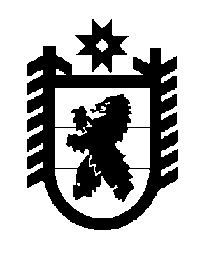 Российская Федерация Республика Карелия    ПРАВИТЕЛЬСТВО РЕСПУБЛИКИ КАРЕЛИЯРАСПОРЯЖЕНИЕот  13 августа 2014 года № 494р-Пг. Петрозаводск Установить распределение иных межбюджетных трансфертов бюджетам муниципальных образований в Республике Карелия на поддержку экономического и социального развития коренных малочисленных народов Севера, Сибири и Дальнего Востока Российской Федерации на 2014 год согласно приложению.           ГлаваРеспублики  Карелия                                                             А.П. ХудилайненПриложение к распоряжению Правительства Республики Карелия от  13 августа 2014 года № 494р-ПРаспределение иных межбюджетных трансфертов бюджетам муниципальных образований в Республике Карелия на поддержку экономического и социального развития коренных малочисленных народов Севера, Сибири и Дальнего Востока Российской Федерации 
на 2014 год________________Муниципальное образованиеСумма (тыс. рублей)Прионежский муниципальный район3006,35Итого3006,35